WODNE OCHOTNICZE POGOTOWIE RATUNKOWE
WOJEWÓDZTWA WARMIŃSKO-MAZURSKIEGO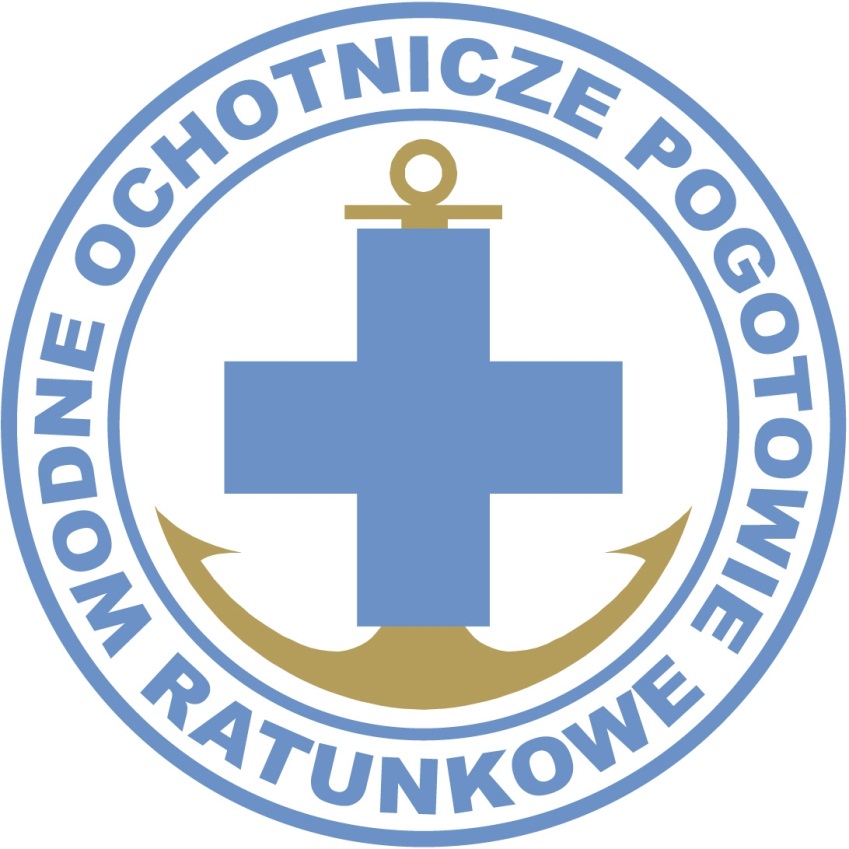 DZIENNIK
PRACY KĄPIELISKA/DRUŻYNY………………………………………………………………………………………..
(nazwa organizacji)…………………………………………………………………………………………
(miejscowość)…………………………………………………………………………………………
(adres)Opis akwenu:…………………………………………………………………………………………….…………………………………………………………………………………………………………………………………………………………….…………………………………………………………………………………………….…………………………………………………………………………………………….…………………………………………………………………………………………….…………………………………………………………………………………………….…………………………………………………………………………………………….…………………………………………………………………………………………….…………………………………………………………………………………………….…………………………………………………………………………………………….…………………………………………………………………………………………….…………………………………………………………………………………………….…………………………………………………………………………………………….…………………………………………………………………………………………….…………………………………………………………………………………………….…………………………………………………………………………………………….…………………………………………………………………………………………….…………………………………………………………………………………………….…………………………………………………………………………………………………………………………………………………………….…………………………………………………………………………………………………………………………………………………………….…………………………………………………………………………………………………………………………………………………………….…………………………………………………………………………………………………………………………………………………………….…………………………………………………………………………………………………………………………………………………………….…………………………………………………………………………………………………………………………………………………………….…………………………………………………………………………………………………………………………………………………………….…………………………………………………………………………………………………………………………………………………………….………………………………………………………………Skład drużynySkład drużynySkład drużynySkład drużynySkład drużynyLpNazwisko i ImięNumer telefonuUprawnienia
WOPRInneWykaz sprzętuWykaz sprzętuWykaz sprzętuWykaz sprzętuWykaz sprzętuLpNazwa sprzętuIlośćUwagiPRACA DRUŻYNY - KĄPIELISKAPRACA DRUŻYNY - KĄPIELISKAPRACA DRUŻYNY - KĄPIELISKAPRACA DRUŻYNY - KĄPIELISKAPRACA DRUŻYNY - KĄPIELISKADataGodzinaNazwisko i imięPrzebieg pracyPRACA DRUŻYNY - KĄPIELISKAPRACA DRUŻYNY - KĄPIELISKAPRACA DRUŻYNY - KĄPIELISKAPRACA DRUŻYNY - KĄPIELISKAPRACA DRUŻYNY - KĄPIELISKADataGodzinaNazwisko i imięPrzebieg pracyPRACA DRUŻYNY - KĄPIELISKAPRACA DRUŻYNY - KĄPIELISKAPRACA DRUŻYNY - KĄPIELISKAPRACA DRUŻYNY - KĄPIELISKAPRACA DRUŻYNY - KĄPIELISKADataGodzinaNazwisko i imięPrzebieg pracyPRACA DRUŻYNY - KĄPIELISKAPRACA DRUŻYNY - KĄPIELISKAPRACA DRUŻYNY - KĄPIELISKAPRACA DRUŻYNY - KĄPIELISKAPRACA DRUŻYNY - KĄPIELISKADataGodzinaNazwisko i imięPrzebieg pracyPRACA DRUŻYNY - KĄPIELISKAPRACA DRUŻYNY - KĄPIELISKAPRACA DRUŻYNY - KĄPIELISKAPRACA DRUŻYNY - KĄPIELISKAPRACA DRUŻYNY - KĄPIELISKADataGodzinaNazwisko i imięPrzebieg pracyPRACA DRUŻYNY - KĄPIELISKAPRACA DRUŻYNY - KĄPIELISKAPRACA DRUŻYNY - KĄPIELISKAPRACA DRUŻYNY - KĄPIELISKAPRACA DRUŻYNY - KĄPIELISKADataGodzinaNazwisko i imięPrzebieg pracyPRACA DRUŻYNY - KĄPIELISKAPRACA DRUŻYNY - KĄPIELISKAPRACA DRUŻYNY - KĄPIELISKAPRACA DRUŻYNY - KĄPIELISKAPRACA DRUŻYNY - KĄPIELISKADataGodzinaNazwisko i imięPrzebieg pracyPRACA DRUŻYNY - KĄPIELISKAPRACA DRUŻYNY - KĄPIELISKAPRACA DRUŻYNY - KĄPIELISKAPRACA DRUŻYNY - KĄPIELISKAPRACA DRUŻYNY - KĄPIELISKADataGodzinaNazwisko i imięPrzebieg pracyPRACA DRUŻYNY - KĄPIELISKAPRACA DRUŻYNY - KĄPIELISKAPRACA DRUŻYNY - KĄPIELISKAPRACA DRUŻYNY - KĄPIELISKAPRACA DRUŻYNY - KĄPIELISKADataGodzinaNazwisko i imięPrzebieg pracyPRACA DRUŻYNY - KĄPIELISKAPRACA DRUŻYNY - KĄPIELISKAPRACA DRUŻYNY - KĄPIELISKAPRACA DRUŻYNY - KĄPIELISKAPRACA DRUŻYNY - KĄPIELISKADataGodzinaNazwisko i imięPrzebieg pracyPRACA DRUŻYNY - KĄPIELISKAPRACA DRUŻYNY - KĄPIELISKAPRACA DRUŻYNY - KĄPIELISKAPRACA DRUŻYNY - KĄPIELISKAPRACA DRUŻYNY - KĄPIELISKADataGodzinaNazwisko i imięPrzebieg pracyPRACA DRUŻYNY - KĄPIELISKAPRACA DRUŻYNY - KĄPIELISKAPRACA DRUŻYNY - KĄPIELISKAPRACA DRUŻYNY - KĄPIELISKAPRACA DRUŻYNY - KĄPIELISKADataGodzinaNazwisko i imięPrzebieg pracyPRACA DRUŻYNY - KĄPIELISKAPRACA DRUŻYNY - KĄPIELISKAPRACA DRUŻYNY - KĄPIELISKAPRACA DRUŻYNY - KĄPIELISKAPRACA DRUŻYNY - KĄPIELISKADataGodzinaNazwisko i imięPrzebieg pracyPRACA DRUŻYNY - KĄPIELISKAPRACA DRUŻYNY - KĄPIELISKAPRACA DRUŻYNY - KĄPIELISKAPRACA DRUŻYNY - KĄPIELISKAPRACA DRUŻYNY - KĄPIELISKADataGodzinaNazwisko i imięPrzebieg pracyPRACA DRUŻYNY - KĄPIELISKAPRACA DRUŻYNY - KĄPIELISKAPRACA DRUŻYNY - KĄPIELISKAPRACA DRUŻYNY - KĄPIELISKAPRACA DRUŻYNY - KĄPIELISKADataGodzinaNazwisko i imięPrzebieg pracyPRACA DRUŻYNY - KĄPIELISKAPRACA DRUŻYNY - KĄPIELISKAPRACA DRUŻYNY - KĄPIELISKAPRACA DRUŻYNY - KĄPIELISKAPRACA DRUŻYNY - KĄPIELISKADataGodzinaNazwisko i imięPrzebieg pracyPRACA DRUŻYNY - KĄPIELISKAPRACA DRUŻYNY - KĄPIELISKAPRACA DRUŻYNY - KĄPIELISKAPRACA DRUŻYNY - KĄPIELISKAPRACA DRUŻYNY - KĄPIELISKADataGodzinaNazwisko i imięPrzebieg pracyPRACA DRUŻYNY - KĄPIELISKAPRACA DRUŻYNY - KĄPIELISKAPRACA DRUŻYNY - KĄPIELISKAPRACA DRUŻYNY - KĄPIELISKAPRACA DRUŻYNY - KĄPIELISKADataGodzinaNazwisko i imięPrzebieg pracyPRACA DRUŻYNY - KĄPIELISKAPRACA DRUŻYNY - KĄPIELISKAPRACA DRUŻYNY - KĄPIELISKAPRACA DRUŻYNY - KĄPIELISKAPRACA DRUŻYNY - KĄPIELISKADataGodzinaNazwisko i imięPrzebieg pracyPRACA DRUŻYNY - KĄPIELISKAPRACA DRUŻYNY - KĄPIELISKAPRACA DRUŻYNY - KĄPIELISKAPRACA DRUŻYNY - KĄPIELISKAPRACA DRUŻYNY - KĄPIELISKADataGodzinaNazwisko i imięPrzebieg pracyPRACA DRUŻYNY - KĄPIELISKAPRACA DRUŻYNY - KĄPIELISKAPRACA DRUŻYNY - KĄPIELISKAPRACA DRUŻYNY - KĄPIELISKAPRACA DRUŻYNY - KĄPIELISKADataGodzinaNazwisko i imięPrzebieg pracyPRACA DRUŻYNY - KĄPIELISKAPRACA DRUŻYNY - KĄPIELISKAPRACA DRUŻYNY - KĄPIELISKAPRACA DRUŻYNY - KĄPIELISKAPRACA DRUŻYNY - KĄPIELISKADataGodzinaNazwisko i imięPrzebieg pracyPRACA DRUŻYNY - KĄPIELISKAPRACA DRUŻYNY - KĄPIELISKAPRACA DRUŻYNY - KĄPIELISKAPRACA DRUŻYNY - KĄPIELISKAPRACA DRUŻYNY - KĄPIELISKADataGodzinaNazwisko i imięPrzebieg pracyPRACA DRUŻYNY - KĄPIELISKAPRACA DRUŻYNY - KĄPIELISKAPRACA DRUŻYNY - KĄPIELISKAPRACA DRUŻYNY - KĄPIELISKAPRACA DRUŻYNY - KĄPIELISKADataGodzinaNazwisko i imięPrzebieg pracyPRACA DRUŻYNY - KĄPIELISKAPRACA DRUŻYNY - KĄPIELISKAPRACA DRUŻYNY - KĄPIELISKAPRACA DRUŻYNY - KĄPIELISKAPRACA DRUŻYNY - KĄPIELISKADataGodzinaNazwisko i imięPrzebieg pracyPRACA DRUŻYNY - KĄPIELISKAPRACA DRUŻYNY - KĄPIELISKAPRACA DRUŻYNY - KĄPIELISKAPRACA DRUŻYNY - KĄPIELISKAPRACA DRUŻYNY - KĄPIELISKADataGodzinaNazwisko i imięPrzebieg pracyPRACA DRUŻYNY - KĄPIELISKAPRACA DRUŻYNY - KĄPIELISKAPRACA DRUŻYNY - KĄPIELISKAPRACA DRUŻYNY - KĄPIELISKAPRACA DRUŻYNY - KĄPIELISKADataGodzinaNazwisko i imięPrzebieg pracyPRACA DRUŻYNY - KĄPIELISKAPRACA DRUŻYNY - KĄPIELISKAPRACA DRUŻYNY - KĄPIELISKAPRACA DRUŻYNY - KĄPIELISKAPRACA DRUŻYNY - KĄPIELISKADataGodzinaNazwisko i imięPrzebieg pracyPRACA DRUŻYNY - KĄPIELISKAPRACA DRUŻYNY - KĄPIELISKAPRACA DRUŻYNY - KĄPIELISKAPRACA DRUŻYNY - KĄPIELISKAPRACA DRUŻYNY - KĄPIELISKADataGodzinaNazwisko i imięPrzebieg pracyPRACA DRUŻYNY - KĄPIELISKAPRACA DRUŻYNY - KĄPIELISKAPRACA DRUŻYNY - KĄPIELISKAPRACA DRUŻYNY - KĄPIELISKAPRACA DRUŻYNY - KĄPIELISKADataGodzinaNazwisko i imięPrzebieg pracyPRACA DRUŻYNY - KĄPIELISKAPRACA DRUŻYNY - KĄPIELISKAPRACA DRUŻYNY - KĄPIELISKAPRACA DRUŻYNY - KĄPIELISKAPRACA DRUŻYNY - KĄPIELISKADataGodzinaNazwisko i imięPrzebieg pracyPRACA DRUŻYNY - KĄPIELISKAPRACA DRUŻYNY - KĄPIELISKAPRACA DRUŻYNY - KĄPIELISKAPRACA DRUŻYNY - KĄPIELISKAPRACA DRUŻYNY - KĄPIELISKADataGodzinaNazwisko i imięPrzebieg pracyPRACA DRUŻYNY - KĄPIELISKAPRACA DRUŻYNY - KĄPIELISKAPRACA DRUŻYNY - KĄPIELISKAPRACA DRUŻYNY - KĄPIELISKAPRACA DRUŻYNY - KĄPIELISKADataGodzinaNazwisko i imięPrzebieg pracyPRACA DRUŻYNY - KĄPIELISKAPRACA DRUŻYNY - KĄPIELISKAPRACA DRUŻYNY - KĄPIELISKAPRACA DRUŻYNY - KĄPIELISKAPRACA DRUŻYNY - KĄPIELISKADataGodzinaNazwisko i imięPrzebieg pracyPRACA DRUŻYNY - KĄPIELISKAPRACA DRUŻYNY - KĄPIELISKAPRACA DRUŻYNY - KĄPIELISKAPRACA DRUŻYNY - KĄPIELISKAPRACA DRUŻYNY - KĄPIELISKADataGodzinaNazwisko i imięPrzebieg pracyPRACA DRUŻYNY - KĄPIELISKAPRACA DRUŻYNY - KĄPIELISKAPRACA DRUŻYNY - KĄPIELISKAPRACA DRUŻYNY - KĄPIELISKAPRACA DRUŻYNY - KĄPIELISKADataGodzinaNazwisko i imięPrzebieg pracyPRACA DRUŻYNY - KĄPIELISKAPRACA DRUŻYNY - KĄPIELISKAPRACA DRUŻYNY - KĄPIELISKAPRACA DRUŻYNY - KĄPIELISKAPRACA DRUŻYNY - KĄPIELISKADataGodzinaNazwisko i imięPrzebieg pracyPRACA DRUŻYNY - KĄPIELISKAPRACA DRUŻYNY - KĄPIELISKAPRACA DRUŻYNY - KĄPIELISKAPRACA DRUŻYNY - KĄPIELISKAPRACA DRUŻYNY - KĄPIELISKADataGodzinaNazwisko i imięPrzebieg pracyPRACA DRUŻYNY - KĄPIELISKAPRACA DRUŻYNY - KĄPIELISKAPRACA DRUŻYNY - KĄPIELISKAPRACA DRUŻYNY - KĄPIELISKAPRACA DRUŻYNY - KĄPIELISKADataGodzinaNazwisko i imięPrzebieg pracyPRACA DRUŻYNY - KĄPIELISKAPRACA DRUŻYNY - KĄPIELISKAPRACA DRUŻYNY - KĄPIELISKAPRACA DRUŻYNY - KĄPIELISKAPRACA DRUŻYNY - KĄPIELISKADataGodzinaNazwisko i imięPrzebieg pracyPRACA DRUŻYNY - KĄPIELISKAPRACA DRUŻYNY - KĄPIELISKAPRACA DRUŻYNY - KĄPIELISKAPRACA DRUŻYNY - KĄPIELISKAPRACA DRUŻYNY - KĄPIELISKADataGodzinaNazwisko i imięPrzebieg pracyPRACA DRUŻYNY - KĄPIELISKAPRACA DRUŻYNY - KĄPIELISKAPRACA DRUŻYNY - KĄPIELISKAPRACA DRUŻYNY - KĄPIELISKAPRACA DRUŻYNY - KĄPIELISKADataGodzinaNazwisko i imięPrzebieg pracyPRACA DRUŻYNY - KĄPIELISKAPRACA DRUŻYNY - KĄPIELISKAPRACA DRUŻYNY - KĄPIELISKAPRACA DRUŻYNY - KĄPIELISKAPRACA DRUŻYNY - KĄPIELISKADataGodzinaNazwisko i imięPrzebieg pracyPRACA DRUŻYNY - KĄPIELISKAPRACA DRUŻYNY - KĄPIELISKAPRACA DRUŻYNY - KĄPIELISKAPRACA DRUŻYNY - KĄPIELISKAPRACA DRUŻYNY - KĄPIELISKADataGodzinaNazwisko i imięPrzebieg pracyPRACA DRUŻYNY - KĄPIELISKAPRACA DRUŻYNY - KĄPIELISKAPRACA DRUŻYNY - KĄPIELISKAPRACA DRUŻYNY - KĄPIELISKAPRACA DRUŻYNY - KĄPIELISKADataGodzinaNazwisko i imięPrzebieg pracyPRACA DRUŻYNY - KĄPIELISKAPRACA DRUŻYNY - KĄPIELISKAPRACA DRUŻYNY - KĄPIELISKAPRACA DRUŻYNY - KĄPIELISKAPRACA DRUŻYNY - KĄPIELISKADataGodzinaNazwisko i imięPrzebieg pracy